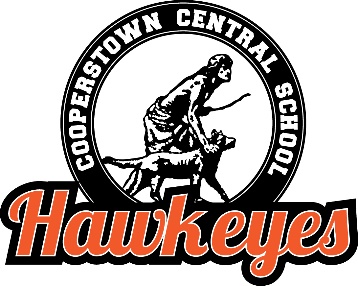 November 6, 2021Dear Hawkeye Fans,I hope you’re enjoying your Saturday! Our Girls Varsity Swim Team competed on Friday Night in the Section 3, Class C Sectionals and had an incredible night! Eight swimmers participated in eleven events as individuals and relay teams, and everyone posted “best times” for 2021. Here are the results from Friday’s Event: Emily Kane, youngest swimmer at the meet (12), dropped a full second off her 200 Free and three seconds off her 500 Free.  She placed fourth and second in these events, sending her to State Qualifiers.Ariadne Hodgson, team captain, made her goal of 1:10 in the 100 yard butterfly, guaranteeing her spot at State Qualifiers.Rylie Austin, captain, was the fastest swimmer of the day with a 28.11 second 50 yard Freestyle.Team all-star, Jaina Bischof, posted her best time ever with 1:04.49 in the 100 FreestyleErica Eggleston, Annie Walker, Quinn Lytel and Tara Phillips are going to State Qualifiers in the 4 x 100 Freestyle Relay with a time of 4:54.92.Cooperstown’s Ariadne Hodgson, Rylie Austin, Emily Kane and Jaina Bischof’s relay team will represent Cooperstown at State Qualifiers in the 200 IM and 200 Free relays.Highlight of the night was swimmer Tara Phillips’ 1:28.07 100 yard Breaststroke.  Tara brought the team to tears as she dropped over 2 seconds from her best time.Cooperstown Varsity Girls Swim Team will move on to compete at State Qualifiers at Nottingham HS on Sunday, November 7th and will be competing in the following events: Event 1: 200 IM Relay, Coop relay team seated 15thEvent 2: 200 Free, Emily Kane seated 18thEvent 6: 100 Butterfly, Ariadne Hodgson 23rdEvent 8:  500 Free, Emily Kane 16thEvent 9: 200 Free Relay, Coop relay team seated 17thEvent 12: 400 Free Relay, Coop relay team seated 20thEmily Kane, Events 1, 2, 8, 9Ariadne Hodgson, Events 1, 6, 9Rylie Austin, Events 1, 9Jaina Bischof, Events 1, 9Erica Eggleston, Event 12Quinn Lytel, Event 12Annie Walker, Event 12Tara Phillips, Event 12The Syracuse City School District and Section III have come to the decision that to ensure the safety of the athletes that there will be NO SPECTATORS allowed in the building for all the competitions held at Nottingham High School during the fall sectionals.  This decision is being made to comply with NYSDOH policy covering indoor activities in the Syracuse City School District.Good Luck to all our swimmers tomorrow! Shirley Shirley TylerCoordinator of Athletics and Extracurricular Activities Cooperstown Central School39 Linden AveCooperstown, NY 13326